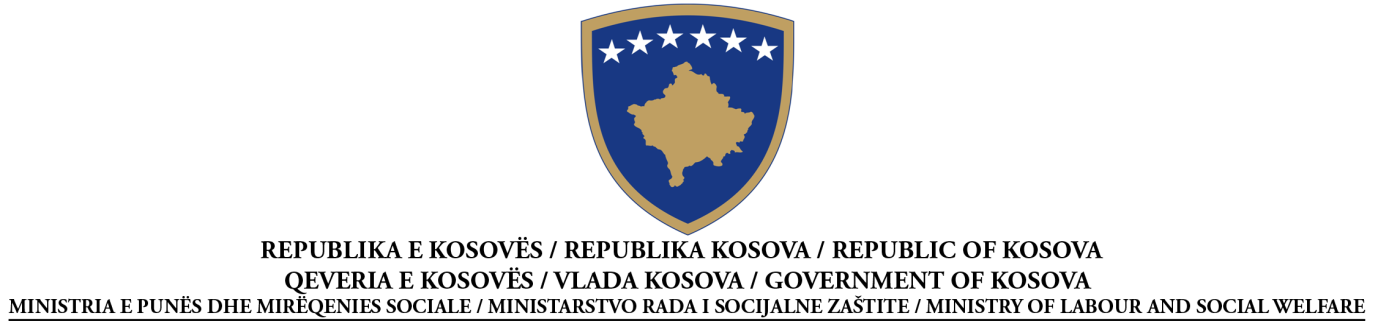                                FRAMEWORK  CONTRACT NOTICE /re-tenderingccording to Article 40 of Law No. 04/L-042 on Public Procurement in KosovoDate of the preparation of the Notice:  __23___/_04____/_2015_______This notice has been prepared in the LANGUAGES:SECTION I: CONTRACTING AUTHORITYI.1) NAME AND ADDRESS OF THE CONTRACTING AUTHORITY (CA)The contracting authority is purchasing on behalf of other contracting authoritiesIf yes, specify the identities of all Contracting Authorities entitled to Call-off under the terms of the contract or refer to an Annex.SECTION II: OBJECT OF THE CONTRACTII.1) DESCRIPTIONII.2) QUANTITY OR SCOPE OF THE CONTRACTII.3) DURATION OF THE CONTRACT OR TIME LIMITS FOR COMPLETIONSECTION III: LEGAL, ECONOMIC, FINANCIAL AND TECHNICAL INFORMATIONIII.1) CONDITIONS RELATING TO THE CONTRACTIII.2) CONDITIONS FOR PARTICIPATIONIII.3) CONDITIONS SPECIFIC TO SERVICE CONTRACTSSECTION IV: PROCEDUREIV.1) TYPE OF PROCEDUREIV.2) AWARD CRITERIAIV.3) ADMINISTRATIVE INFORMATIONSECTION V: COMPLEMENTARY INFORMATIONV.1) COMPLAINTSV.1.1) ADDRESS OF THE PROCUREMENT REVIEW BODY (PRB)V.2) ADDITIONAL INFORMATIONProcurement No20915004 111AlbanianSerbianEnglishOfficial name: Ministry of Labour and Social WelfareOfficial name: Ministry of Labour and Social WelfareOfficial name: Ministry of Labour and Social WelfareOfficial name: Ministry of Labour and Social WelfarePostal address:10.000 Pristine, Republic of KosovoPostal address:10.000 Pristine, Republic of KosovoPostal address:10.000 Pristine, Republic of KosovoPostal address:10.000 Pristine, Republic of KosovoTown:  PristinePostal code: 10000Postal code: 10000Country: Republic of KosovoContact point(s): Feti Ibishi, Azemine ReqicaContact point(s): Feti Ibishi, Azemine ReqicaTelephone: 03820026031Telephone: 03820026031Email: Azemine.reqica@rks-gov.netEmail: Azemine.reqica@rks-gov.netFax: Fax: Internet address (if applicable):Internet address (if applicable):YesNoII.1.1) Contract title attributed by the contracting authority:" Supply with expendable material for office."Llot-1II.1.1) Contract title attributed by the contracting authority:" Supply with expendable material for office."Llot-1II.1.1) Contract title attributed by the contracting authority:" Supply with expendable material for office."Llot-1II.1.2)  Type of contract and location of works, place of delivery or of performance(Choose one category only - works, supplies or services - which corresponds to the main part of  the specific object of your contract)II.1.2)  Type of contract and location of works, place of delivery or of performance(Choose one category only - works, supplies or services - which corresponds to the main part of  the specific object of your contract)II.1.2)  Type of contract and location of works, place of delivery or of performance(Choose one category only - works, supplies or services - which corresponds to the main part of  the specific object of your contract)   Works  Supplies    Services Execution Design and execution Realisation, by whatever means, of work, corresponding to the requirements Purchase Lease Rental Hire purchase A combination of theseMain site or location of works__________________________________________________Main place of deliveryBy the request in all centres of MLSWMain place of performance______________________________________________II.1.3) The notice involves A public contract                  The establishment of  framework agreement                  II.1.3) The notice involves A public contract                  The establishment of  framework agreement                  II.1.3) The notice involves A public contract                  The establishment of  framework agreement                  II.1.4) Information on framework agreement (if applicable):Framework agreement with single operatorFramework agreement with several operators      Execution of the Contract:Call offs/Place OrdersSubsidiary Contracts/Mini-competition  	      Duration of framework agreement: in months:  This framework contract will have a duration of not more than 12 monthsII.1.4) Information on framework agreement (if applicable):Framework agreement with single operatorFramework agreement with several operators      Execution of the Contract:Call offs/Place OrdersSubsidiary Contracts/Mini-competition  	      Duration of framework agreement: in months:  This framework contract will have a duration of not more than 12 monthsII.1.4) Information on framework agreement (if applicable):Framework agreement with single operatorFramework agreement with several operators      Execution of the Contract:Call offs/Place OrdersSubsidiary Contracts/Mini-competition  	      Duration of framework agreement: in months:  This framework contract will have a duration of not more than 12 monthsII.1.5) Short description of the object of  the contract:The object of Contract is: “Supply with expendable material for office ", by the technical requests of Technical Specification of dossier of this tender (for more refer in Annex 1 of Dossier of this Tender.II.1.5) Short description of the object of  the contract:The object of Contract is: “Supply with expendable material for office ", by the technical requests of Technical Specification of dossier of this tender (for more refer in Annex 1 of Dossier of this Tender.II.1.5) Short description of the object of  the contract:The object of Contract is: “Supply with expendable material for office ", by the technical requests of Technical Specification of dossier of this tender (for more refer in Annex 1 of Dossier of this Tender.II.1.6) Common Procurement Vocabulary classification (CPV) 21000000-3II.1.6) Common Procurement Vocabulary classification (CPV) 21000000-3II.1.6) Common Procurement Vocabulary classification (CPV) 21000000-3II.1.7) Variants are accepted                 II.1.7) Variants are accepted                 II.1.7) Variants are accepted                 II.1.8) Division into lots                         If yes, tenders should be submitted for (tick one box only) one lot only                        one or more lots                       All lotsII.1.8) Division into lots                         If yes, tenders should be submitted for (tick one box only) one lot only                        one or more lots                       All lotsII.1.8) Division into lots                         If yes, tenders should be submitted for (tick one box only) one lot only                        one or more lots                       All lotsII.1.9) Information about lots (if applicable)II.1.9) Information about lots (if applicable)II.1.9) Information about lots (if applicable)Total quantity or scope (including all lots and options if applicable)Kontrata është korniz dhe ka disa lloje  të artikujve psh furnizim me material zyrtare,   prej 140 artikuj siq jane: letër 8.000 risa, kuverta fasiklla, lapsa, shpuse, municion, notesa, korektor, heft makinë, binder klips, etje.Duration in months _12  or 1 years_ (from the award of the contract)    orStarting        ___/___/_2015_____    (dd/mm/yyyy)Completion  ___/___/__2016____   (dd/mm/yyyy)III.1.1) Performance security required               If yes, If you were given the contract before you sign the contract, you must deposit a performance guarantee in the amount of 10% of the contract value for a validity period of 25 months.III.1.2) Legal form to be taken by grouping of economic operators to whom the contract is to be awarded (if applicable) a. a clear statement that all members of the group are jointly and severally liable for the content of the group's tender and, if the group is awarded the contract, the performance of the contract;b. A statement signed by each of the members, confirming their participation in the group and that they are not participating singularly and / or in any other group taking part in the same procurement procedure;c. A statement signed by all members of the group authorizing the lead partner to act on behalf of the group; andd. All members of such group shall be eligible and shall provide evidence on their eligibility, as mentioned in paragraph 6.4 of the Tender Data (TDS)._______________________________________________________________________________III.1.3) Other particular conditions to which performance of the contract is subject                                                          If yes, description of particular conditionsIf so, in accordance with Article 95 of the CCP government of the Republic of Kosovo approved the list of goods with common and this list is approved by the Administrative Instruction No. 02/2015, so based on this instruction if the CPA signed a contract for supply official material under this guideline, we like AK warning two months ago would you stop the contractIII.2.1)  Eligibility Requirements:1. Request 1. Economic Operator must meet the requirements specified in Article 65 of LawPublic Procurement (LPP), Law No. 04 \ L-42. LPP can be downloaded from http://krpp.rksgov.net.Documentary evidence required:Evidence 1. A written declaration under Oath, signed by the bidder using the specified form in the tender dossier.Proof regarding eligibility requirements shall be requested by the bidder to whom the contracting authority intends to award the contract. These documents must be submitted by the bidder before awarding the contract. Failure to submit such documents, its tender will be rejected.Evidence of the successful bidderDocuments that will be required as proof of fulfilling the eligibility for prior requirements to contract award is the following:a. The situation referred to in Article 65, paragraph 3, sub-paragraph 3.1, 3.3, 3.4, 3.5 and 3.6 f paragraph 4, sub-paragraph 4.1, 4.2, and 4.4, the certificate issued by competent judicial or administrative authorities of the country of establishment of bidder.b. The certificate issued by the Tax Administration of country of the establishment, the economic operator is not delinquent (breaker) in payment of taxes at least until the last three months of the year before the publication of Contract Notice.In relation to other provisions laid down in Article 65 as well as when releasing documents and certificates referred to above is not obtainable for objective reasons, or when the documents do not cover all cases for which evidence has been produced, a declaration under oath by the bidder may be accepted as sufficient evidence.III.2.2) Professional Suitability: Request 1. Registration as economic operator in professional, commercial and / or registerof enterprises in the country of establishment;Request 2. Registration of VAT;Request 3. Registration Number FiscalDocumentary evidence required:Evidence 1. A document issued by the relevant authority in the place of establishment ofeconomic operator to whom the census recorded the economic operator in the country (copy ofbusiness certificate);Evidence 2. A copy of the certificate of VAT;Evidence 3. A copy of the certificate of fiscal number.III.2.3) Economic and financial capacity: N/AIII.2.4) Technical and professional capacity:The Economic Operator must provide evidence that has successfully completed at least 2 (two) contracts of similar nature in 3 (three) years.Documentary evidence required:The Economic Operator must fulfil a list of supplies to 3 (three) years, specifying: the products involved, contract amount, date and recipient.III.3.1) Execution of services is reserved to a particular professionIf yes, reference to the relevant law, regulation or administrative provision  ________________________________________________________________________  _______________________________________________________________________III.3.2) Legal persons should indicate the names and professional qualifications of the staff responsible for the execution of the service              IV.1.1) Type of ProcedureIV.1.1) Type of Procedure Open  Restricted NegotiatedJustification for the choice of negotiated procedure_____________________________________________________________IV.1.2) Limitations on the number of the operators who will be invited to tender (restricted or negotiated procedure)IV.1.2) Limitations on the number of the operators who will be invited to tender (restricted or negotiated procedure)IV.1.3) Reduction of number of the operators during the negotiations (negotiated procedure)Conduct the negotiations in successive stages            IV.1.3) Reduction of number of the operators during the negotiations (negotiated procedure)Conduct the negotiations in successive stages            Tick the appropriate box and delete the other  Lowest priceor  The most economically advantageous tender in terms of:Tick the appropriate box and delete the other  Lowest priceor  The most economically advantageous tender in terms of:Tick the appropriate box and delete the other  Lowest priceor  The most economically advantageous tender in terms of:Tick the appropriate box and delete the other  Lowest priceor  The most economically advantageous tender in terms of:Sub-criteriaWeighting in %Sub-criteriaWeighting in %1)5)2)6)3)7)4)8)IV.3.1) Previous publications concerning the same contract If yes,Prior Indicative Notice:  ______18.02.2015_______Other publications (if applicable):  _N/A_____________________________IV.3.2) Conditions for obtaining [tender dossier][prequalification documents]Time limit for receipt of requests for [tender dossier] [prequalification documents]:  date __18_/05_/_2015 time 12:00   Payable documents               If yes, price _____________________Terms and method of payment: ____________________________________________________ IV.3.3) Time limit for receipt of [tenders][applications]: date _18__/_05__/2015__  time 14:00   place The Office of Procurement- MLSW IV.3.4) Time limits is shortened for submission of [tenders] [applications]:   yes      noIf yes, provide justification  ___Noting that the current contract expires on the date 29/04/2015, and how this has been the tender open for 40 days, and the fact that we made the announcement Lot -2 for dhanje contract, consider that the period of 24 days is sufficient, although none of bids received the first time are not worth the contract has tejkalur medium valueIV.3.5) Is tender security needed:The value of the tender security Supply with expendable material for office " is 4.000.00 EUR for 1 parts,  Validity of tender security in days  120 days or 4 months from the final date for submission of tenders.If yes, the value of tender security ________________________Validity of tender security in days ______ or months ___________IV.3.6) Tender validity period: Until: 90 days or 3 months from the final date for submission of tendersIV.3.7) Tender opening meeting: date _18__/_05__/_2015_  time 14:30   place The Office of Procurement- MLSWAny interested party may file a complaint with the Procurement Review Body, according to the provisions of Title IX of Law No. 04/L-042, Law on Public Procurement in Kosovo.Official name: Public Procurement BodyOfficial name: Public Procurement BodyOfficial name: Public Procurement BodyAddress of the PRB:  Str, Garibaldi near the object of Arts FacultyAddress of the PRB:  Str, Garibaldi near the object of Arts FacultyAddress of the PRB:  Str, Garibaldi near the object of Arts FacultyTown: PristineTown: PristinePostal code:10000 Republic of KosovoElectronic address (if applicable): www.oshp-ks.infoElectronic address (if applicable): www.oshp-ks.infoElectronic address (if applicable): www.oshp-ks.infoContact person: Ardian BehraE-mail:oshp@ks-gov.netE-mail:oshp@ks-gov.netTelephone:+38138213378Fax:+38138213378Fax:+38138213378Note: Economic operators will be entitled to submit a tender, request to participate and other documents required or permitted to be filed during the conduct of a procurement activity in Albanian, Serbian or English. Add other information: